МИНИСТЕРСТВО ЭКОНОМИЧЕСКОГО РАЗВИТИЯ РОССИЙСКОЙ ФЕДЕРАЦИИПРИКАЗ
от 26 марта 2014 г. N 159ОБ УТВЕРЖДЕНИИ МЕТОДИЧЕСКИХ РЕКОМЕНДАЦИЙ
ПО ОРГАНИЗАЦИИ И ПРОВЕДЕНИЮ ПРОЦЕДУРЫ ОЦЕНКИ РЕГУЛИРУЮЩЕГО ВОЗДЕЙСТВИЯ ПРОЕКТОВ НОРМАТИВНЫХ ПРАВОВЫХ АКТОВ СУБЪЕКТОВ
РОССИЙСКОЙ ФЕДЕРАЦИИ И ЭКСПЕРТИЗЫ НОРМАТИВНЫХ ПРАВОВЫХ
АКТОВ СУБЪЕКТОВ РОССИЙСКОЙ ФЕДЕРАЦИИВ соответствии с пунктом 3 статьи 26.3-3 Федерального закона от 6 октября 1999 г. N 184-ФЗ "Об общих принципах организации законодательных (представительных) и исполнительных органов государственной власти субъектов Российской Федерации" (Собрание законодательства Российской Федерации, 1999, N 42, ст. 5005; 2000, N 31, ст. 3205; 2001, N 7, ст. 608; 2002, N 19, ст. 1792; N 30, ст. 3024; N 50, ст. 4930; 2003, N 27, ст. 2709; 2004, N 25, ст. 2484; N 50, ст. 4950; 2005, N 1, ст. 17, 25; N 30, ст. 3104; 2006, N 1, ст. 10, 13, 14; N 23, ст. 2380; N 29, ст. 3124; N 30, ст. 3287; N 31, ст. 3427, 3452; N 44, ст. 4537; N 50, ст. 5279; 2007, N 1, ст. 21; N 10, ст. 1151; N 13, ст. 1464; N 18, ст. 2117; N 21, ст. 2455; N 26, ст. 3074; N 30, ст. 3747, 3805, 3808; N 43, ст. 5084; N 46, ст. 5553; 2008, N 13, ст. 1186; N 29, ст. 3418; N 30, ст. 3597, 3613, 3616; N 48, ст. 5516; N 49, ст. 5747; N 52, ст. 6229, 6236; 2009, N 7, ст. 772; N 14, ст. 1576; N 29, ст. 3612; N 48, ст. 5711; N 51, ст. 6156, 6163; 2010, N 14, ст. 1549; N 15, ст. 1736, 1738; N 19, ст. 2291; N 23, ст. 2800; N 31, ст. 4160; N 40, ст. 4969; N 41, ст. 5190; N 46, ст. 5918; N 47, ст. 6030, 6031; N 49, ст. 6409; N 52, ст. 6984, 6991; 2011, N 1, ст. 18; N 17, ст. 2310; N 27, ст. 3868, 3881; N 29, ст. 4283; N 30, ст. 4572, 4590, 4594; N 31, ст. 4703; N 48, ст. 6727, 6730, 6732; N 49, ст. 7039, 7042; N 50, ст. 7359; 2012, N 10, ст. 1158, 1163; N 18, ст. 2126; N 19, ст. 2274; N 31, ст. 4326; N 49, ст. 6755; N 50, ст. 6954, 6957, 6967; N 53, ст. 7596; 2013, N 14, ст. 1638, 1663; N 19, ст. 2329, 2331; N 23, ст. 2875, 2876, 2878; N 27, ст. 3468, 3470, 3477; N 40, ст. 5034; N 43, ст. 5454; N 44, ст. 5642; N 48, ст. 6165; N 51, ст. 6679, 6691; N 52, ст. 6981, 7010; 2014, N 8, ст. 739) приказываю:1. Утвердить прилагаемые Методические рекомендации по организации и проведению процедуры оценки регулирующего воздействия проектов нормативных правовых актов субъектов Российской Федерации и экспертизы нормативных правовых актов субъектов Российской Федерации.2. Признать утратившим силу приказ Минэкономразвития России от 25 сентября 2012 г. N 623 "Об утверждении Методических рекомендаций по внедрению процедуры и порядка проведения оценки регулирующего воздействия в субъектах Российской Федерации".Министр
А.В.УЛЮКАЕВУтверждены
приказом Минэкономразвития России
от 26 марта 2014 г. N 159МЕТОДИЧЕСКИЕ РЕКОМЕНДАЦИИ
ПО ОРГАНИЗАЦИИ И ПРОВЕДЕНИЮ ПРОЦЕДУРЫ ОЦЕНКИ РЕГУЛИРУЮЩЕГО
ВОЗДЕЙСТВИЯ ПРОЕКТОВ НОРМАТИВНЫХ ПРАВОВЫХ АКТОВ СУБЪЕКТОВ
РОССИЙСКОЙ ФЕДЕРАЦИИ И ЭКСПЕРТИЗЫ НОРМАТИВНЫХ ПРАВОВЫХ
АКТОВ СУБЪЕКТОВ РОССИЙСКОЙ ФЕДЕРАЦИИI. Общие положения1.1. Настоящие Методические рекомендации разработаны в целях методического обеспечения организации и проведения процедуры оценки регулирующего воздействия (далее также - ОРВ) проектов нормативных правовых актов, разрабатываемых органами государственной власти субъектов Российской Федерации (далее - проекты нормативных правовых актов), и экспертизы нормативных правовых актов субъектов Российской Федерации (далее соответственно - нормативные правовые акты, экспертиза) в соответствии с требованиями пункта 3 статьи 26.3-3 Федерального закона от 6 октября 1999 г. N 184-ФЗ "Об общих принципах организации законодательных (представительных) и исполнительных органов государственной власти субъектов Российской Федерации" (Собрание законодательства Российской Федерации, 1999, N 42, ст. 5005; 2000, N 31, ст. 3205; 2001, N 7, ст. 608; 2002, N 19, ст. 1792; N 30, ст. 3024; N 50, ст. 4930; 2003, N 27, ст. 2709; 2004, N 25, ст. 2484; N 50, ст. 4950; 2005, N 1, ст. 17, 25; N 30, ст. 3104; 2006, N 1, ст. 10, 13, 14; N 23, ст. 2380; N 29, ст. 3124; N 30, ст. 3287; N 31, ст. 3427, 3452; N 44, ст. 4537; N 50, ст. 5279; 2007, N 1, ст. 21; N 10, ст. 1151; N 13, ст. 1464; N 18, ст. 2117; N 21, ст. 2455, N 26, ст. 3074; N 30, ст. 3747, 3805, 3808; N 43, ст. 5084; N 46, ст. 5553; 2008, N 13, ст. 1186; N 29, ст. 3418; N 30, ст. 3597, 3613, 3616; N 48, ст. 5516; N 49, ст. 5747; N 52, ст. 6229, 6236; 2009, N 7, ст. 772; N 14, ст. 1576; N 29, ст. 3612; N 48, ст. 5711; N 51, ст. 6156, 6163; 2010, N 14, ст. 1549; N 15, ст. 1736, 1738; N 19, ст. 2291; N 23, ст. 2800; N 31, ст. 4160; N 40, ст. 4969; N 41, ст. 5190; N 46, ст. 5918; N 47, ст. 6030, 6031; N 49, ст. 6409; N 52, ст. 6984, 6991; 2011, N 1, ст. 18; N 17, ст. 2310; N 27, ст. 3868, 3881; N 29, ст. 4283; N 30, ст. 4572, 4590, 4594; N 31, ст. 4703; N 48, ст. 6727, 6730, 6732; N 49, ст. 7039, 7042; N 50, ст. 7359; 2012, N 10, ст. 1158, 1163; N 18, ст. 2126; N 19, ст. 2274; N 31, ст. 4326; N 49, ст. 6755; N 50, ст. 6954, 6957, 6967; N 53, ст. 7596; 2013, N 14, ст. 1638, 1663; N 19, ст. 2329, 2331; N 23, ст. 2875, 2876, 2878; N 27, ст. 3468, 3470, 3477; N 40, ст. 5034; N 43, ст. 5454; N 44, ст. 5642; N 48, ст. 6165; N 51, ст. 6679, 6691; N 52, ст. 6981, 7010; 2014, N 8, ст. 739; N 11, ст. 1093, 1094; N 11, ст. 1562; N 22, ст. 2770; N 26, ст. 3371, 3397; N 30, ст. 4256, 4257; N 42, ст. 5615; N 43, ст. 5799; N 45, ст. 6138; 2015, N 1, ст. 11, 72; N 6, ст. 884; N 10, ст. 1393; N 13, ст. 1807, 1808; N 14, ст. 2016, 2017; N 27, ст. 3947, 3965; N 29, ст. 4359, 4380; N 41, ст. 5628, 5639; N 45, ст. 6204; N 48, ст. 6720; 2016, N 1, ст. 66, 67; N 11, ст. 1493; N 23, ст. 3283; N 26, ст. 3866) (далее - Федеральный закон N 184-ФЗ) и определяют рекомендуемый порядок действий по проведению ОРВ проектов нормативных правовых актов, экспертизы и оценки фактического воздействия (далее также - ОФВ) вступивших в силу нормативных правовых актов.1.2. Органам государственной власти субъектов Российской Федерации в целях обеспечения единого подхода при проведении ОРВ также рекомендуется использовать Методику оценки регулирующего воздействия и форму сводного отчета о проведении оценки регулирующего воздействия, утвержденные приказом Минэкономразвития России от 27 мая 2013 г. N 290 (зарегистрирован в Минюсте России 30 июля 2013 г., регистрационный N 29201), с изменениями, внесенными приказом Минэкономразвития России от 22 июня 2015 г. N 386 "О внесении изменений в приложения N 1, 2, 3 к приказу Минэкономразвития России от 27 мая 2013 г. N 290 "Об утверждении формы о проведении оценки регулирующего воздействия, формы заключения об оценке регулирующего воздействия, методики оценки регулирующего воздействия" (зарегистрирован в Минюсте России 25 августа 2015 г., регистрационный N 38682), Методику оценки фактического воздействия нормативных правовых актов, утвержденную приказом Минэкономразвития России от 11 ноября 2015 г. N 830 (зарегистрирован в Минюсте России 30 мая 2016 г., регистрационный N 42333), Методику оценки стандартных издержек субъектов предпринимательской и иной экономической деятельности, возникающих в связи с исполнением требований регулирования, утвержденную приказом Минэкономразвития России от 22 сентября 2015 г. N 669, а также Методику проведения публичных (общественных) консультаций (обсуждений), утвержденную приказом Минэкономразвития России от 7 июля 2015 г. N 454.1.3. Проекты нормативных правовых актов, затрагивающие вопросы осуществления предпринимательской и инвестиционной деятельности, подлежат оценке регулирующего воздействия при наличии в них следующих положений:а) устанавливающих новые или изменяющих действующие обязанности субъектов предпринимательской и инвестиционной деятельности;б) устанавливающих, изменяющих или отменяющих ответственность субъектов предпринимательской и инвестиционной деятельности.Проекты законов субъектов Российской Федерации, устанавливающие, изменяющие, приостанавливающие или отменяющие региональные налоги и налоговые ставки по федеральным налогам, а также регулирующие бюджетные правоотношения, не подлежат оценке регулирующего воздействия.1.4. Процедура ОРВ проектов нормативных правовых актов осуществляется в целях выявления положений, вводящих избыточные обязанности, запреты и ограничения для субъектов предпринимательской и инвестиционной деятельности или способствующих их введению, а также положений, способствующих возникновению необоснованных расходов субъектов предпринимательской и инвестиционной деятельности и бюджетов субъектов Российской Федерации.1.5. Выбор наилучшего варианта предлагаемого правового регулирования основывается на оценке и сопоставлении качественных и количественных параметров положительных и (или) отрицательных последствий введения каждого из возможных способов правового регулирования в сравнении с существующим к моменту проведения процедуры ОРВ правовым регулированием соответствующей сферы общественных отношений.1.6. В ходе проведения процедуры ОРВ и представления ее результатов обеспечивается право лиц, интересы которых затрагиваются предлагаемым правовым регулированием (далее - заинтересованные лица) на беспрепятственный доступ к объективной информации о существующей проблеме и возможных способах ее решения, в том числе путем введения предлагаемого правового регулирования.В целях получения максимального отклика от заинтересованных лиц все этапы проведения процедуры ОРВ рекомендуется исчислять в рабочих днях.1.7. В настоящих Методических рекомендациях используются следующие основные понятия и их определения:уполномоченный орган - орган государственной власти субъекта Российской Федерации, ответственный за внедрение и развитие процедур ОРВ и экспертизы, выполняющий функции нормативно-правового, информационного и методического обеспечения оценки регулирующего воздействия, осуществляющий подготовку заключений об оценке регулирующего воздействия по проектам нормативных правовых актов, устанавливающим новые или изменяющим ранее предусмотренные нормативными правовыми актами субъекта Российской Федерации обязанности для субъектов предпринимательской и инвестиционной деятельности, а также устанавливающим, изменяющим или отменяющим ранее установленную ответственность за нарушение нормативных правовых актов субъекта Российской Федерации, затрагивающих вопросы осуществления предпринимательской и инвестиционной деятельности, а также осуществляющий подготовку заключений об экспертизе нормативных правовых актов, затрагивающих вопросы осуществления предпринимательской и инвестиционной деятельности;разработчики проектов нормативных правовых актов (далее - органы-разработчики) - органы государственной власти субъекта Российской Федерации, уполномоченные на выработку государственной политики и нормативно-правовое регулирование в соответствующих сферах общественных отношений, а также на участие в процедуре оценки регулирующего воздействия в части, определенной нормативным правовым актом субъекта Российской Федерации, устанавливающим порядок проведения процедуры ОРВ;публичные консультации - открытое обсуждение с заинтересованными лицами проекта нормативного правового акта (нормативного правового акта), организуемое органом-разработчиком и (или) уполномоченным органом в ходе проведения процедуры ОРВ (экспертизы) и подготовки заключения об оценке регулирующего воздействия (заключения об экспертизе);размещение уведомления о разработке предлагаемого правового регулирования (далее также - уведомление) - этап процедуры ОРВ, в ходе которого орган-разработчик организует обсуждение идеи (концепции) предлагаемого им правового регулирования с заинтересованными лицами;сводный отчет о результатах проведения оценки регулирующего воздействия проекта нормативного правового акта (далее - сводный отчет) - документ, содержащий выводы по итогам проведения органом-разработчиком исследования о возможных вариантах решения выявленной в соответствующей сфере общественных отношений проблемы, а также результаты расчетов издержек и выгод применения указанных вариантов решения;отчет об оценке фактического воздействия - документ, содержащий выводы по итогам проведения органом государственной власти субъекта Российской Федерации, осуществляющим функции по выработке государственной политики и нормативно-правовому регулированию в соответствующей сфере или разработавшим нормативный правовой акт, исследования на предмет достижения целей регулирования, заявленных при разработке рассматриваемого нормативного правового акта, а также оценка фактических положительных и отрицательных последствий принятия данного нормативного правового акта;заключение об оценке регулирующего воздействия - завершающий процедуру ОРВ документ, подготавливаемый уполномоченным органом и содержащий выводы о наличии либо отсутствии положений, вводящих избыточные обязанности, запреты и ограничения для физических и юридических лиц в сфере предпринимательской и инвестиционной деятельности или способствующих их введению, а также положений, приводящих к возникновению необоснованных расходов физических и юридических лиц в сфере предпринимательской и инвестиционной деятельности, а также бюджетов субъектов Российской Федерации, о наличии либо отсутствии достаточного обоснования решения проблемы предложенным способом регулирования;заключение об экспертизе - завершающий экспертизу документ, подготавливаемый уполномоченным органом и содержащий выводы о положениях нормативного правового акта, в отношении которого проводится экспертиза, создающих необоснованные затруднения для осуществления предпринимательской и инвестиционной деятельности, или об отсутствии таких положений, а также обоснование сделанных выводов;заключение об оценке фактического воздействия - завершающий процедуру оценки фактического воздействия документ, подготавливаемый уполномоченным органом и содержащий выводы о достижении заявленных целей регулирования, оценку положительных или отрицательных последствий действия нормативного правового акта, а также предложения об отмене или изменении нормативного правового акта или его отдельных положений;официальный сайт - специализированный информационный ресурс в информационно-телекоммуникационной сети "Интернет", определенный в субъекте Российской Федерации для размещения сведений о проведении процедуры ОРВ, в том числе в целях организации публичных консультаций и информирования об их результатах.1.8. Участниками процедуры ОРВ и экспертизы являются органы-разработчики, уполномоченный орган, иные органы государственной власти субъектов Российской Федерации, физические и юридические лица, принимающие участие в публичных консультациях в ходе проведения процедуры ОРВ и экспертизы.1.9. В нормативных правовых актах субъекта Российской Федерации, регламентирующих порядок проведения процедуры ОРВ, рекомендуется закрепить механизмы учета выводов, содержащихся в заключениях об оценке регулирующего воздействия (согласительные совещания, специальные процедуры урегулирования разногласий по возникшим в ходе процедуры ОРВ спорным вопросам или иные механизмы).1.10. Оценку регулирующего воздействия проектов нормативных правовых актов рекомендуется проводить с учетом степени регулирующего воздействия положений, содержащихся в подготовленном органом-разработчиком проекте нормативного правового акта:а) высокая степень регулирующего воздействия - проект нормативного правового акта содержит положения, устанавливающие новые обязанности для субъектов предпринимательской и инвестиционной деятельности, а также устанавливающие ответственность за нарушение нормативных правовых актов субъектов Российской Федерации, затрагивающих вопросы осуществления предпринимательской и инвестиционной деятельности;б) средняя степень регулирующего воздействия - проект нормативного правового акта содержит положения, изменяющие ранее предусмотренные нормативными правовыми актами субъектов Российской Федерации обязанности для субъектов предпринимательской и инвестиционной деятельности, а также изменяющие ранее установленную ответственность за нарушение нормативных правовых актов субъектов Российской Федерации, затрагивающих вопросы осуществления предпринимательской и инвестиционной деятельности;в) низкая степень регулирующего воздействия - проект нормативного правового акта содержит положения, отменяющие ранее установленную ответственность за нарушение нормативных правовых актов субъектов Российской Федерации, затрагивающих вопросы осуществления предпринимательской и инвестиционной деятельности.1.11. В нормативных правовых актах субъекта Российской Федерации, регламентирующих порядок проведения процедуры ОРВ, в отношении отдельных проектов нормативных правовых актов рекомендуется закрепить специальный порядок проведения процедуры ОРВ, в том числе при помощи сокращения или упрощения некоторых процедур.Указанный порядок рекомендуется применять в отношении проектов нормативных правовых актов, подготавливаемых в соответствии с особыми правилами, предусмотренными федеральным законодательством и закрепляющими необходимость проведения процедур публичного обсуждения проектов нормативных правовых актов, в том числе в отношении:проектов административных регламентов предоставления государственных услуг, затрагивающих вопросы осуществления предпринимательской и инвестиционной деятельности и устанавливающих новые или изменяющих действующие обязанности субъектов предпринимательской и инвестиционной деятельности;проектов нормативных правовых актов субъектов Российской Федерации, устанавливающих подлежащие государственному регулированию цены (тарифы) на товары (услуги) в соответствии с законодательством Российской Федерации, затрагивающих вопросы осуществления предпринимательской и инвестиционной деятельности и устанавливающих новые или изменяющих действующие обязанности субъектов предпринимательской и инвестиционной деятельности;проектов нормативных правовых актов субъектов Российской Федерации, разработанных в целях приведения нормативных правовых актов субъектов Российской Федерации в соответствие с требованиями законодательства Российской Федерации.1.12. Нормативные правовые акты, в отношении проектов которых была проведена оценка регулирующего воздействия, с целью контроля качества процедуры ОРВ, а также мониторинга достижения заявленных целей регулирования после их введения в действие могут подлежать ОФВ, рекомендации по проведению которой приведены в разделе VII настоящих Методических рекомендаций.II. Варианты организации и проведения процедуры оценки
регулирующего воздействия проектов нормативных правовых
актов в субъектах Российской Федерации2.1. Определяемые субъектом Российской Федерации приоритеты экономической политики, сложившаяся система органов государственной власти, накопленный опыт организации и проведения процедуры ОРВ, ресурсные и бюджетные ограничения могут определять особенности организации процедуры ОРВ проектов нормативных правовых актов в различных субъектах Российской Федерации.2.2. При проведении процедуры ОРВ в субъекте Российской Федерации следует обеспечить:объективный анализ обоснованности предлагаемого способа правового регулирования начиная с ранней стадии его разработки (стадия формирования идеи (концепции) введения предлагаемого правового регулирования) посредством сравнения всех возможных способов решения выявленной проблемы, включая вариант невмешательства государства в регулирование общественных отношений, связанных с выявленной проблемой;количественное сопоставление предполагаемых результатов реализации различных вариантов предлагаемого правового регулирования (включая анализ косвенного воздействия на смежные сферы общественных отношений) с учетом требуемых материальных, временных, трудовых затрат на его введение, а также возможных издержек и выгод предполагаемых адресатов такого регулирования;свободный доступ заинтересованных лиц для выражения мнения относительно возможных вариантов предлагаемого правового регулирования и обеспечение соответствующего учета такого мнения;разделение функций участников процедуры ОРВ путем закрепления за органами-разработчиками обязанности по размещению уведомления, подготовки сводного отчета и проведения публичных консультаций, а за уполномоченным органом - обязанности по подготовке заключения об оценке регулирующего воздействия;обязательность наличия заключения об ОРВ для проектов нормативных правовых актов, устанавливающих новые или изменяющих ранее предусмотренные нормативными правовыми актами субъекта Российской Федерации обязанности для субъектов предпринимательской и инвестиционной деятельности, а также устанавливающих, изменяющих или отменяющих ранее установленную ответственность за нарушение нормативных правовых актов субъекта Российской Федерации, затрагивающих вопросы осуществления предпринимательской и инвестиционной деятельности.В целях обеспечения объективности выводов, содержащихся в подготавливаемых уполномоченным органом заключениях об оценке регулирующего воздействия, рекомендуется устанавливать прямое подчинение структурного подразделения (департамента, отдела) уполномоченного органа, непосредственной функцией которого является подготовка таких заключений, руководителю соответствующего уполномоченного органа с исключением необходимости дополнительных внутренних согласований принимаемых в рамках процедуры ОРВ решений с иными структурными подразделениями данного органа.2.3. Рекомендуются следующие модели организации процедуры ОРВ в субъектах Российской Федерации:а) орган-разработчик осуществляет процедуру ОРВ проекта нормативного правового акта, включая проведение публичных консультаций с заинтересованными лицами, как на этапе формирования идеи (концепции) правового регулирования, так и на этапе обсуждения проекта нормативного правового акта и сводного отчета с использованием официального сайта, а уполномоченный орган подготавливает заключение об оценке регулирующего воздействия и при необходимости проводит публичные консультации с заинтересованными лицами в ходе подготовки такого заключения (децентрализованная модель);б) орган-разработчик осуществляет процедуру ОРВ проекта нормативного правового акта и представление данного проекта и сводного отчета в уполномоченный орган без проведения публичных консультаций, а уполномоченный орган подготавливает заключение об оценке регулирующего воздействия и самостоятельно проводит публичные консультации с заинтересованными лицами с использованием официального сайта (централизованная модель);в) при проведении процедуры ОРВ используются элементы как централизованной, так и децентрализованной модели организации процедуры ОРВ (смешанная модель).Настоящие Методические рекомендации применяются для организации процедуры ОРВ в рамках любой из указанных моделей процедуры ОРВ в субъектах Российской Федерации.2.4. Наиболее полной по составу процедур и рекомендуемой для внедрения формой организации процедуры ОРВ в субъекте Российской Федерации является децентрализованная модель.Децентрализованная модель также является рекомендуемой при проведении процедуры ОРВ в отношении проектов нормативных правовых актов, разрабатываемых законодательными (представительными) органами государственной власти субъектов Российской Федерации.Модели, представленные в подпунктах "б" и "в" пункта 2.3 настоящих Методических рекомендаций, могут рассматриваться как промежуточные формы для поэтапного внедрения процедуры ОРВ в субъектах Российской Федерации, от которых по мере накопления опыта и необходимых компетенций может быть осуществлен переход к модели, представленной в подпункте "а" пункта 2.3 настоящих Методических рекомендаций.III. Размещение уведомления о разработке предлагаемого
правового регулирования3.1. В целях проведения качественного анализа альтернативных вариантов решения проблемы, выявленной в соответствующей сфере общественных отношений, орган-разработчик проводит публичные консультации с заинтересованными лицами в целях уточнения содержания данной проблемы, определения возможных вариантов ее решения, уточнения состава потенциальных адресатов предлагаемого правового регулирования и возможности возникновения у данных лиц необоснованных издержек в связи с его введением, а также в целях получения предложений о других возможных вариантах решения указанной проблемы.Организация проведения публичных консультаций в отношении уведомления состоит из следующих этапов:а) конкретизация групп заинтересованных лиц, затрагиваемых предлагаемым регулированием, формирование базы заинтересованных лиц для рассылки извещений о проведении публичных консультаций;б) составление перечня вопросов, которые орган-разработчик считает целесообразным обсудить с участниками публичных консультаций;в) размещение информации о проведении публичных консультаций на официальном сайте;г) анализ поступивших от участников публичных консультаций предложений;д) подведение разработчиком итогов проведения публичных консультаций, составление сводки предложений.3.2. Орган-разработчик размещает на официальном сайте уведомление (по форме согласно приложению N 1 к настоящим Методическим рекомендациям), в котором представляет сравнительный анализ возможных вариантов решения выявленной проблемы и указывает ожидаемый результат предлагаемого правового регулирования.3.3. К уведомлению рекомендуется прикладывать и размещать на официальном сайте материалы, служащие обоснованием выбора варианта предлагаемого правового регулирования, а также перечень вопросов для участников публичных консультаций, в который рекомендуется включать следующие вопросы:а) "Является ли предлагаемое регулирование оптимальным способом решения проблемы?";б) "Какие риски и негативные последствия могут возникнуть в случае принятия предлагаемого регулирования?";в) "Какие выгоды и преимущества могут возникнуть в случае принятия предлагаемого регулирования?";г) "Существуют ли альтернативные (менее затратные и (или) более эффективные) способы решения проблемы?";д) "Ваше общее мнение по предлагаемому регулированию".Органу-разработчику рекомендуется включать в данный перечень дополнительные вопросы исходя из специфики предлагаемого им регулирования.3.4. При размещении уведомления орган-разработчик указывает срок, в течение которого осуществляется прием отзывов всех заинтересованных лиц. Рекомендуется, чтобы данный срок составлял не менее 5 рабочих дней со дня размещения уведомления на официальном сайте.3.5. О проведении публичных консультаций рекомендуется извещать следующие органы и организации:уполномоченный орган и иные заинтересованные органы исполнительной и законодательной власти субъекта Российской Федерации;органы и организации, действующие на территории субъекта Российской Федерации, целью деятельности которых являются защита и представление интересов субъектов предпринимательской и инвестиционной деятельности;уполномоченного по правам предпринимателей в субъекте Российской Федерации;иных лиц, которых целесообразно привлечь к публичным консультациям, исходя из содержания проблемы, цели и предмета регулирования.Отсутствие исчерпывающих сведений о круге лиц, интересы которых могут быть затронуты предлагаемым правовым регулированием, не является основанием для отказа от рассылки извещений о проведении обсуждения.3.6. Позиции заинтересованных лиц могут быть получены также посредством проведения совещаний, заседаний экспертных групп, общественных советов и других совещательных и консультационных органов, действующих при органах государственной власти субъектов Российской Федерации, проведения опросов представителей групп заинтересованных лиц, а также с использованием иных форм и источников получения информации. Поступившие в ходе указанных мероприятий предложения собираются органом-разработчиком и включаются в общую сводку предложений, подготавливаемую в порядке, установленном пунктом 3.7 настоящих Методических рекомендаций.3.7. В ходе публичных консультаций следует рассматривать все предложения, поступившие в установленный срок. По результатам рассмотрения предложений составляется сводка предложений (по форме согласно приложению N 2 к настоящим Методическим рекомендациям, далее - сводка предложений).3.8. В нормативных правовых актах субъекта Российской Федерации, регламентирующих порядок проведения процедуры ОРВ, рекомендуется закрепить сроки, в течение которых сводка предложений, полученных по результатам проведения публичных консультаций, размещается на официальном сайте государственными органами, проводившими указанные публичные консультации.3.9. По результатам рассмотрения предложений участников публичных консультаций, поступивших в связи с размещением уведомления, орган-разработчик принимает решение о подготовке проекта нормативного правового акта либо об отказе от введения предлагаемого правового регулирования в целях решения выявленной проблемы.При отказе от подготовки проекта нормативного правового акта соответствующее решение размещается на официальном сайте и доводится до органов и организаций, указанных в пункте 3.5 настоящих Методических рекомендаций.IV. Формирование и обсуждение сводного отчета и проекта
нормативного правового акта4.1. В случае принятия решения о необходимости введения предлагаемого правового регулирования для решения выявленной проблемы орган-разработчик выбирает наилучший из имеющихся вариантов предлагаемого правового регулирования, на его основе разрабатывает соответствующий проект нормативного правового акта, определяет степень регулирующего воздействия и формирует сводный отчет в отношении указанного проекта нормативного правового акта. Выбор наилучшего варианта правового регулирования осуществляется с учетом следующих основных критериев:а) эффективность, определяемая высокой степенью вероятности достижения заявленных целей регулирования;б) уровень и степень обоснованности предполагаемых затрат потенциальных адресатов предлагаемого правового регулирования и бюджетов бюджетной системы Российской Федерации;в) предполагаемая польза для соответствующей сферы общественных отношений, выражающаяся в создании благоприятных условий для ее развития.Для проведения публичных консультаций по проекту нормативного правового акта орган-разработчик заполняет сводный отчет о проекте нормативного правового акта и размещает его на официальном сайте.В случае если проект нормативного правового акта имеет высокую степень регулирующего воздействия, в сводном отчете рекомендуется указывать следующие сведения:а) степень регулирующего воздействия проекта нормативного правового акта;б) описание проблемы, на решение которой направлен предлагаемый способ регулирования, оценка негативных эффектов, возникающих в связи с наличием рассматриваемой проблемы;в) анализ опыта иных субъектов Российской Федерации в соответствующих сферах деятельности;г) цели предлагаемого регулирования и их соответствие принципам правового регулирования;д) описание предлагаемого регулирования и иных возможных способов решения проблемы;е) основные группы субъектов предпринимательской и инвестиционной деятельности, иные заинтересованные лица, включая органы государственной власти и органы местного самоуправления, интересы которых будут затронуты предлагаемым правовым регулированием, оценка количества таких субъектов;ж) новые функции, полномочия, обязанности и права органов государственной власти и органов местного самоуправления или сведения об их изменении, а также порядок их реализации;з) оценка соответствующих расходов бюджета субъекта Российской Федерации (возможных поступлений в него);и) новые или изменяющие ранее предусмотренные нормативными правовыми актами субъекта Российской Федерации обязанности для субъектов предпринимательской и инвестиционной деятельности, а также устанавливающие или изменяющие ранее установленную ответственность за нарушение нормативных правовых актов субъекта Российской Федерации обязанности, запреты и ограничения для субъектов предпринимательской и инвестиционной деятельности, а также порядок организации их исполнения;к) оценка расходов и доходов субъектов предпринимательской и инвестиционной деятельности, связанных с необходимостью соблюдения установленных обязанностей либо изменением содержания таких обязанностей, а также связанные с введением или изменением ответственности;л) риски решения проблемы предложенным способом регулирования и риски негативных последствий;м) описание методов контроля эффективности избранного способа достижения цели регулирования;н) необходимые для достижения заявленных целей регулирования организационно-технические, методологические, информационные и иные мероприятия;о) индикативные показатели, программы мониторинга и иные способы (методы) оценки достижения заявленных целей регулирования;п) предполагаемая дата вступления в силу проекта нормативного правового акта, необходимость установления переходных положений (переходного периода), а также эксперимента;р) сведения о размещении уведомления, сроках представления предложений в связи с таким размещением, лицах, представивших предложения, и рассмотревших их структурных подразделениях органа-разработчика;с) иные сведения, которые, по мнению органа-разработчика, позволяют оценить обоснованность предлагаемого регулирования.В сводном отчете для проектов нормативных правовых актов со средней степенью регулирующего воздействия рекомендуется указывать сведения, предусмотренные подпунктами "а" - "л" и "п" - "с" настоящего пункта.В сводном отчете для проектов нормативных правовых актов с низкой степенью регулирующего воздействия рекомендуется указывать сведения, предусмотренные подпунктами "а", "б", "г" - "е", "л" и "р" - "с" настоящего пункта.4.2. В сводном отчете приводятся источники использованных данных.Расчеты, необходимые для заполнения разделов сводного отчета, приводятся в приложении к нему.Информация об источниках данных и методах расчетов должна обеспечивать возможность их верификации. Если расчеты произведены на основании данных, не опубликованных в открытых источниках, такие данные рекомендуется приводить в приложении к сводному отчету в полном объеме.4.3. Целями проведения публичных консультаций по обсуждению проекта нормативного правового акта и сводного отчета являются:сбор мнений всех заинтересованных лиц относительно обоснованности окончательного выбора варианта предлагаемого правового регулирования органом-разработчиком;установление степени объективности количественных и качественных оценок, касающихся групп потенциальных адресатов предлагаемого правового регулирования и возможных выгод и издержек указанных групп, а также доходов и расходов бюджета субъекта Российской Федерации, связанных с введением указанного варианта предлагаемого правового регулирования;определение достижимости целей предлагаемого правового регулирования, поставленных органом-разработчиком, а также возможных рисков, связанных с введением соответствующего правового регулирования.Также целью публичных консультаций на этапе обсуждения проекта нормативного правового акта и сводного отчета является оценка заинтересованными лицами качества подготовки соответствующего проекта нормативного правового акта с точки зрения юридической техники и соответствия цели выбранного варианта предлагаемого правового регулирования.4.4. К тексту проекта нормативного правового акта и сводного отчета прикладываются и размещаются на официальном сайте:перечень вопросов для участников публичных консультаций;иные материалы и информация по усмотрению органа-разработчика, служащие обоснованием выбора предлагаемого варианта правового регулирования.4.5. В нормативных правовых актах субъекта Российской Федерации, регламентирующих порядок проведения процедуры ОРВ, рекомендуется закрепить срок проведения публичных консультаций с учетом степени регулирующего воздействия проекта нормативного правового акта не менее 20, 10 и 5 рабочих дней для высокой, средней и низкой степеней регулирующего воздействия соответственно.Перед началом публичных консультаций орган-разработчик указывает срок, в течение которого будет осуществляться прием позиций заинтересованных лиц.При установлении срока проведения публичных консультаций в отношении проекта нормативного правового акта, равного минимальному сроку, определенному нормативным правовым актом субъекта Российской Федерации, регламентирующим порядок проведения процедуры ОРВ, органу-разработчику рекомендуется приводить мотивированное обоснование принятия такого решения.В случае поступления в рамках публичных консультаций в отношении проекта нормативного правового акта значительного количества предложений от заинтересованных лиц разработчик может принять решение о продлении срока их проведения.4.6. Уведомление о проведении публичных консультаций производится в соответствии с требованиями, установленными в пункте 3.5 настоящих Методических рекомендаций.4.7. Сбор и обработка предложений, поступивших в ходе проведения публичных консультаций, производятся по правилам, предусмотренным пунктами 3.6, 3.7 настоящих Методических рекомендаций.В сводке предложений рекомендуется указывать перечень органов и организаций, в которые были направлены извещения о проведении публичных консультаций.4.8. В нормативных правовых актах субъекта Российской Федерации, регламентирующих порядок проведения процедуры ОРВ, рекомендуется закрепить сроки, в течение которых сводка предложений, поступившая по результатам проведения публичных консультаций, должна размещаться на официальном сайте органами государственной власти, проводившими данные публичные консультации.4.9. По результатам обработки предложений, полученных в ходе проведения публичных консультаций, сводный отчет и проект нормативного правового акта при необходимости дорабатываются органом-разработчиком. Доработанные проект нормативного правового акта и сводный отчет размещаются на официальном сайте и направляются органом-разработчиком вместе со сводками предложений, составленными по результатам публичных консультаций в соответствии с пунктом 3.7 настоящих Методических рекомендаций, в уполномоченный орган для подготовки заключения об оценке регулирующего воздействия.V. Подготовка заключения об оценке
регулирующего воздействия5.1. Заключение об оценке регулирующего воздействия (по форме согласно приложению N 3 к настоящим Методическим рекомендациям) подготавливается уполномоченным органом и содержит выводы о наличии либо отсутствии в проекте нормативного правового акта положений, вводящих избыточные обязанности, запреты и ограничения для физических и юридических лиц в сфере предпринимательской и инвестиционной деятельности или способствующих их введению, а также положений, приводящих к возникновению необоснованных расходов физических и юридических лиц в сфере предпринимательской и инвестиционной деятельности, а также бюджетов субъектов Российской Федерации, о наличии либо отсутствии достаточного обоснования решения проблемы предложенным способом регулирования.5.2. В нормативных правовых актах субъекта Российской Федерации, регламентирующих порядок проведения процедуры ОРВ, рекомендуется закрепить возможность возвращения проекта нормативного правового акта и сводного отчета уполномоченным органом в орган-разработчик на доработку, в случае если уполномоченным органом сделан вывод о том, что органом-разработчиком при подготовке проекта нормативного правового акта не соблюден порядок проведения оценки регулирующего воздействия.В указанном случае уполномоченному органу рекомендуется письменно извещать орган-разработчик о несоблюдении порядка проведения оценки регулирующего воздействия в сроки, предусмотренные нормативным правовым актом субъекта Российской Федерации, устанавливающим порядок проведения процедуры ОРВ.5.3. В случае установления соответствия проведенной органом-разработчиком процедуры ОРВ установленным требованиям уполномоченный орган осуществляет анализ обоснованности выводов органа-разработчика относительно необходимости введения предлагаемого им способа правового регулирования, анализ положений проекта нормативного правового акта на их избыточность, а также анализ обоснованности возможных расходов всех заинтересованных сторон, возникающих в связи с введением предлагаемого правового регулирования.5.4. Анализ, проводимый уполномоченным органом, основывается на результатах исследования органом-разработчиком выявленной проблемы, представленных в сводном отчете, а также на основании информации, полученной уполномоченным органом в рамках информационного взаимодействия и самостоятельного исследования. При этом учитываются также мнения потенциальных адресатов предлагаемого правового регулирования, отраженные в сводках предложений, поступивших по результатам проведения публичных консультаций.Отсутствие таких предложений может свидетельствовать о недостаточно эффективной организации публичных консультаций. В случае если уполномоченный орган приходит к выводу о том, что публичные консультации были организованы неэффективно, это также отмечается в заключении об оценке регулирующего воздействия.5.5. В случае отсутствия содержательного отклика потенциальных адресатов предлагаемого правового регулирования в ходе проведения публичных консультаций либо при отсутствии ясных ответов на существенные вопросы, касающиеся предлагаемого органом-разработчиком правового регулирования, уполномоченному органу рекомендуется проводить дополнительные публичные консультации, в том числе используя методы, перечисленные в пункте 3.6 настоящих Методических рекомендаций.В нормативных правовых актах субъекта Российской Федерации, регламентирующих порядок проведения процедуры ОРВ, рекомендуется предусмотреть положения, определяющие возможность проведения публичных консультаций уполномоченным органом, сроки и порядок проведения таких консультаций.5.6. В ходе анализа обоснованности выбора предлагаемого правового регулирования уполномоченный орган формирует мнение относительно полноты рассмотрения всех возможных вариантов правового регулирования выявленной проблемы, а также эффективности данных способов решения проблемы в сравнении с действующим на момент проведения процедуры ОРВ правовым регулированием рассматриваемой сферы общественных отношений.5.7. При оценке эффективности предложенных вариантов правового регулирования уполномоченный орган обращает внимание на следующие основные сведения, содержащиеся в соответствующих разделах сводного отчета:точность формулировки выявленной проблемы;обоснованность качественного и количественного определения потенциальных адресатов предлагаемого правового регулирования и динамики их численности;объективность определения целей предлагаемого правового регулирования;практическая реализуемость заявленных целей предлагаемого правового регулирования;верифицируемость показателей достижения целей предлагаемого правового регулирования и возможность последующего мониторинга их достижения;корректность оценки органом-разработчиком дополнительных расходов и доходов потенциальных адресатов предлагаемого правового регулирования и бюджета субъекта Российской Федерации, связанных с введением предлагаемого правового регулирования;степень выявления органом-разработчиком всех возможных рисков введения предлагаемого правового регулирования.5.8. Мнение уполномоченного органа относительно обоснований выбора предлагаемого органом-разработчиком варианта правового регулирования, содержащихся в соответствующих разделах сводного отчета, а также его собственные оценки и иные замечания включаются в заключение об оценке регулирующего воздействия.Выявленные в проекте нормативного правового акта положения, вводящие избыточные обязанности, запреты и ограничения для субъектов предпринимательской и инвестиционной деятельности или способствующие их введению, а также положения, способствующие возникновению необоснованных расходов указанных субъектов и бюджетов субъектов Российской Федерации, отражаются в заключении об оценке регулирующего воздействия.В случае наличия обоснованных предложений уполномоченного органа, направленных на улучшение качества проекта нормативного правового акта, они также включаются в заключение об оценке регулирующего воздействия.5.9. Заключение об оценке регулирующего воздействия структурно может включать в себя вводную, описательную, мотивировочную и заключительную (итоговую) части.Во вводной части заключения об оценке регулирующего воздействия рекомендуется указывать наименования проекта нормативного правового акта и органа-разработчика, приводить краткие сведения о проведенных в рамках процедуры ОРВ мероприятиях и их сроках.В описательной части заключения об оценке регулирующего воздействия рекомендуется представить основные положения предлагаемого правового регулирования, содержащиеся в сводном отчете выводы органа-разработчика об обоснованности предлагаемого правового регулирования и результаты публичных консультаций.В мотивировочной части заключения об оценке регулирующего воздействия рекомендуется излагать позицию уполномоченного органа относительно предлагаемого правового регулирования.В мотивировочной части также осуществляется анализ ключевых выводов и результатов расчетов, представленных органом-разработчиком в соответствующих разделах сводного отчета, обобщение и оценка результатов публичных консультаций, проведенных самим уполномоченным органом, предложения уполномоченного органа, направленные на улучшение качества проекта нормативного правового акта.Итоговым выводом заключения об оценке регулирующего воздействия являются выводы о наличии либо отсутствии в проекте нормативного правового акта положений, вводящих избыточные обязанности, запреты и ограничения для субъектов предпринимательской и инвестиционной деятельности или способствующих их введению, а также положений, способствующих возникновению необоснованных расходов субъектов предпринимательской и инвестиционной деятельности и бюджетов субъектов Российской Федерации.VI. Рекомендации по проведению экспертизы6.1. Экспертиза проводится в целях выявления положений, необоснованно затрудняющих осуществление предпринимательской и инвестиционной деятельности.6.2. Экспертиза проводится в отношении нормативных правовых актов, регулирующих отношения, участниками которых являются или могут являться субъекты предпринимательской и инвестиционной деятельности.6.3. Экспертиза осуществляется на основании предложений о проведении экспертизы, поступивших в уполномоченный орган:а) из органов государственной власти субъектов Российской Федерации;б) из органов местного самоуправления;в) из научно-исследовательских, общественных и иных организаций;г) от субъектов предпринимательской и инвестиционной деятельности, их ассоциаций и союзов;д) от иных лиц.6.4. На основании предложений о проведении экспертизы, поступивших в уполномоченный орган, составляется план проведения экспертизы (далее - план).Нормативные правовые акты включаются в план при наличии сведений, указывающих, что положения нормативного правового акта могут создавать условия, необоснованно затрудняющие осуществление предпринимательской и инвестиционной деятельности.Данные сведения могут быть получены уполномоченным органом как в результате рассмотрения предложений о проведении экспертизы, так и самостоятельно в связи с осуществлением функций по выработке государственной политики и нормативно-правовому регулированию в установленной сфере деятельности.6.5. До включения в план уполномоченный орган запрашивает мнения о необходимости проведения экспертизы рассматриваемых нормативных правовых актов с учетом сложившейся правоприменительной практики у некоммерческих организаций, целью деятельности которых является защита и представление интересов субъектов предпринимательской и инвестиционной деятельности.План утверждается уполномоченным органом на год, а также размещается на официальном сайте или на сайте уполномоченного органа в информационно-телекоммуникационной сети "Интернет" (далее - сайт уполномоченного органа).6.6. В нормативных правовых актах субъекта Российской Федерации, регламентирующих порядок проведения экспертизы, необходимо закрепить сроки проведения экспертизы, которые должны быть не более трех месяцев.Срок проведения экспертизы при необходимости может быть продлен уполномоченным органом, но не более чем на один месяц.6.7. В ходе экспертизы проводятся публичные консультации, исследование нормативного правового акта на предмет наличия положений, необоснованно затрудняющих осуществление предпринимательской и инвестиционной деятельности, и составляется мотивированное заключение об экспертизе (по форме согласно приложению N 4 к настоящим Методическим рекомендациям).6.8. Публичные консультации рекомендуется проводить в течение одного месяца со дня, установленного для начала экспертизы.На официальном сайте или на сайте уполномоченного органа размещается уведомление о проведении экспертизы с указанием срока начала и окончания публичных консультаций.6.9. В нормативных правовых актах субъекта Российской Федерации, регламентирующих порядок проведения экспертизы, рекомендуется закрепить положение, в соответствии с которым органы государственной власти субъекта Российской Федерации по запросу уполномоченного органа представляют необходимые материалы в целях проведения экспертизы.Уполномоченный орган запрашивает у органа государственной власти субъекта Российской Федерации, принявшего нормативный правовой акт, или органа государственной власти субъекта Российской Федерации, осуществляющего функции по выработке государственной политики и нормативно-правовому регулированию в соответствующей сфере деятельности, материалы, необходимые для проведения экспертизы.Указанные материалы содержат сведения (расчеты, обоснования), на которых основывается необходимость государственного регулирования соответствующих общественных отношений.В случае если органом государственной власти субъекта Российской Федерации, принявшим нормативный правовой акт, или органом государственной власти субъекта Российской Федерации, осуществляющим функции по выработке государственной политики и нормативно-правовому регулированию в соответствующей сфере деятельности, на запрос уполномоченного органа в установленный срок не представлены необходимые в целях проведения экспертизы материалы, сведения об этом указываются в тексте заключения.Уполномоченный орган обращается к представителям предпринимательского сообщества и иным заинтересованным лицам с запросом информационно-аналитических материалов по предмету экспертизы, предлагая в нем срок для их предоставления.6.10. Исследование нормативных правовых актов рекомендуется проводить во взаимодействии с органом государственной власти субъекта Российской Федерации, принявшим нормативный правовой акт, органом государственной власти субъекта Российской Федерации, осуществляющим функции по выработке государственной политики и нормативно-правовому регулированию в соответствующей сфере деятельности, а также с участием представителей предпринимательского сообщества.6.11. При проведении исследования следует:а) рассматривать замечания, предложения, рекомендации, сведения (расчеты, обоснования), информационно-аналитические материалы, поступившие в ходе публичных консультаций;б) анализировать положения нормативного правового акта во взаимосвязи со сложившейся практикой их применения;в) определять характер и степень воздействия положений нормативного правового акта на регулируемые отношения в сфере предпринимательской и инвестиционной деятельности;г) устанавливать наличие затруднений в осуществлении предпринимательской и инвестиционной деятельности, вызванных применением положений нормативного правового акта, а также их обоснованность и целесообразность для целей государственного регулирования соответствующих отношений.6.12. По результатам исследования составляется проект заключения об экспертизе.В проекте заключения об экспертизе указываются сведения:а) о нормативном правовом акте, в отношении которого проводится экспертиза, источниках его официального опубликования, органе государственной власти субъекта Российской Федерации, принявшем нормативный правовой акт, и органе государственной власти субъекта Российской Федерации, осуществляющем функции по выработке государственной политики и нормативно-правовому регулированию в соответствующей сфере деятельности;б) о выявленных положениях нормативного правового акта, которые, исходя из анализа их применения для регулирования отношений предпринимательской или инвестиционной деятельности, создают необоснованные затруднения при осуществлении предпринимательской и инвестиционной деятельности, или об отсутствии таких положений;в) об обосновании сделанных выводов;г) о проведенных публичных мероприятиях, а также позициях органов государственной власти субъекта Российской Федерации и представителей предпринимательского сообщества, участвовавших в экспертизе.6.13. Проект заключения об экспертизе направляется в орган государственной власти субъекта Российской Федерации, принявший нормативный правовой акт, или орган государственной власти субъекта Российской Федерации, осуществляющий функции по выработке государственной политики и нормативно-правовому регулированию в соответствующей сфере деятельности, с указанием срока окончания приема замечаний и предложений.Проект заключения также направляется представителям предпринимательского сообщества на отзыв с указанием срока его представления.Поступившие в уполномоченный орган в установленный срок отзывы, замечания и предложения рассматриваются при доработке проекта заключения.6.14. После подписания заключение об экспертизе размещается на официальном сайте или на сайте уполномоченного органа, а также направляется лицу, обратившемуся с предложением о проведении экспертизы данного нормативного правового акта, и в орган государственной власти субъекта Российской Федерации, принявший нормативный правовой акт, или орган государственной власти субъекта Российской Федерации, осуществляющий функции по выработке государственной политики и нормативно-правовому регулированию в соответствующей сфере деятельности.6.15. В нормативных правовых актах субъекта Российской Федерации, регламентирующих порядок проведения экспертизы, рекомендуется закрепить механизмы учета выводов, содержащихся в заключении об экспертизе (согласительные совещания, специальные процедуры урегулирования разногласий по возникшим в ходе экспертизы спорным вопросам или иные механизмы).6.16. По результатам экспертизы уполномоченный орган в случае выявления в нормативном правовом акте положений, необоснованно затрудняющих осуществление предпринимательской и инвестиционной деятельности, вносит в орган государственной власти субъекта Российской Федерации, принявший нормативный правовой акт, или орган государственной власти субъекта Российской Федерации, осуществляющий функции по выработке государственной политики и нормативно-правовому регулированию в соответствующей сфере деятельности, предложение об отмене или изменении нормативного правового акта или его отдельных положений, необоснованно затрудняющих ведение предпринимательской и инвестиционной деятельности.VII. Оценка фактического воздействия нормативных правовых
актов субъектов Российской Федерации7.1. Наряду с проведением экспертизы нормативных правовых актов в нормативных правовых актах субъекта Российской Федерации, регламентирующих порядок проведения процедуры ОРВ, могут быть установлены требования по проведению оценки фактического воздействия в отношении нормативных правовых актов, при подготовке проектов которых проводилась процедура ОРВ.7.2. Оценка фактического воздействия нормативных правовых актов проводится органами государственной власти субъектов Российской Федерации в целях оценки достижения целей регулирования, заявленных в сводном отчете о проведении оценки регулирующего воздействия, определения и оценки фактических положительных и отрицательных последствий принятия нормативных правовых актов, а также выявления в них положений, необоснованно затрудняющих ведение предпринимательской и инвестиционной деятельности или приводящих к возникновению необоснованных расходов бюджета субъекта Российской Федерации.7.3. Для проведения ОФВ нормативного правового акта рассчитываются фактические значения показателей (индикаторов) достижения целей регулирующего воздействия нормативного правового акта, а также оцениваются фактические положительные и отрицательные последствия установленного регулирования.7.4. Процедура проведения оценки фактического воздействия нормативных правовых актов состоит из следующих этапов:а) формирование проекта плана проведения оценки фактического воздействия нормативных правовых актов (далее - план), его публичное обсуждение и утверждение коллегиальным совещательным органом субъекта Российской Федерации (далее - совещательный орган), определенным нормативными правовыми актами субъекта Российской Федерации, устанавливающими порядок проведения процедуры ОФВ;б) подготовка органом государственной власти субъекта Российской Федерации, осуществляющим функции по выработке государственной политики и нормативно-правовому регулированию в соответствующей сфере деятельности или разработавшим нормативный правовой акт, отчета об оценке фактического воздействия нормативного правового акта и его публичное обсуждение;в) подготовка уполномоченным органом заключения об оценке фактического воздействия нормативного правового акта;г) рассмотрение совещательным органом отчета об оценке фактического воздействия нормативного правового акта и заключения уполномоченного органа об оценке фактического воздействия нормативного правового акта.7.5. В отчет об оценке фактического воздействия рекомендуется включать следующие сведения и материалы:а) реквизиты нормативного правового акта субъекта Российской Федерации;б) сведения о проведении оценки регулирующего воздействия проекта нормативного правового акта и ее результатах, включая сводный отчет о результатах проведения оценки регулирующего воздействия, заключение об оценке регулирующего воздействия, сводку предложений, поступивших по итогам проведения публичных консультаций;в) сравнительный анализ установленных в сводном отчете прогнозных индикаторов достижения целей и их фактических значений в соответствии со сводным отчетом. Приводятся также методики расчета индикаторов и источники использованных данных. Для оценки фактических значений показателей используются официальные статистические данные, экспертные оценки, данные социологических опросов и другие источники информации. Рекомендуется, чтобы методики и источники данных для расчета фактических значений установленных показателей соответствовали тем, которые использовались при расчете целевых индикаторов в рамках оценки регулирующего воздействия проекта нормативного правового акта;г) анализ фактических положительных и отрицательных последствий установленного правового регулирования в сравнении с прогнозными положительными и отрицательными последствиями, зафиксированными в сводном отчете;д) результаты предыдущих оценок фактического воздействия данного нормативного правового акта (при наличии);е) иные сведения, которые позволяют оценить фактическое воздействие.7.6. В случае если заявленные цели правового регулирования не достигаются и (или) фактические отрицательные последствия установленного правового регулирования существенно превышают прогнозные значения, это отмечается в отчете об оценке фактического воздействия. В этом случае также проводится анализ причин данной ситуации, которая является основанием для формирования предложений об отмене или изменении нормативного правового акта или его отдельных положений.7.7. Отчет об оценке фактического воздействия размещается на официальном сайте для проведения публичных консультаций. Вместе с материалами отчета размещается перечень вопросов для участников публичных консультаций. Срок публичных консультаций рекомендуется закрепить в нормативных правовых актах субъекта Российской Федерации, регламентирующих порядок проведения процедуры ОРВ.О проведении публичных консультаций о результатах оценки фактического воздействия нормативного правового акта извещаются те же органы и организации, которые ранее информировались о проведении публичных консультаций в рамках оценки регулирующего воздействия проекта данного нормативного правового акта.Целью публичных консультаций является выработка мнения относительно того, достигаются ли в процессе действия нормативного правового акта заявленные цели правового регулирования, а также о целесообразности отмены или изменения данного нормативного правового акта или его отдельных положений.7.8. Проведение публичных консультаций, обобщение полученных предложений и размещение результатов осуществляется в соответствии с пунктами 3.6 - 3.8 настоящих Методических рекомендаций.7.9. По итогам проведения публичных консультаций уполномоченным органом подготавливается заключение об оценке фактического воздействия (по форме согласно приложению N 5 к настоящим Методическим рекомендациям). В заключении делаются выводы о достижении заявленных целей регулирования, оцениваются положительные и отрицательные последствия действия нормативного правового акта, а также могут быть представлены предложения об отмене или изменении нормативного правового акта или его отдельных положений.7.10. Заключение об оценке фактического воздействия размещается уполномоченным органом на официальном сайте и (или) на сайте уполномоченного органа.7.11. В случае если заключение об оценке фактического воздействия содержит предложения об отмене или изменении нормативного правового акта или его отдельных положений, данное заключение направляется на рассмотрение в орган, имеющий полномочия для отмены либо внесения изменений в соответствующий нормативный правовой акт.Приложение N 1
к Методическим рекомендациям
по внедрению процедуры и порядка
проведения оценки регулирующего
воздействия в субъектах
Российской Федерации,
утвержденным приказом
Минэкономразвития России
от 26 марта 2014 г. N 159                                   ФОРМА      уведомления о разработке предлагаемого правового регулирования    Настоящим __________________________ (наименование органа-разработчика)извещает  о  начале  обсуждения  идеи  (концепции)  предлагаемого правовогорегулирования и сборе предложений заинтересованных лиц.    Предложения принимаются по адресу: ___________________________________,а также по адресу электронной почты: _____________________________________.    Сроки приема предложений: ____________________________________________.    Место  размещения уведомления в информационно-телекоммуникационной сети"Интернет" (полный электронный адрес): ______________________________________________________________________________________________________________.    Все поступившие предложения будут рассмотрены. Сводка предложений будетразмещена на сайте _____________________________ (адрес официального сайта)не позднее ___________________________________________ (число, месяц, год).    1.  Описание  проблемы,  на  решение  которой  направлено  предлагаемоеправовое регулирование: _____________________________________________________________________________________________________________________________.                       место для текстового описания    2. Цели предлагаемого правового регулирования: __________________________________________________________________________________________________.                       место для текстового описания    3.   Ожидаемый   результат   (выраженный  установленными  разработчикомпоказателями) предлагаемого правового регулирования: ________________________________________________________________________________________________.                       место для текстового описания    4. Действующие нормативные правовые акты, поручения, другие решения, изкоторых   вытекает   необходимость   разработки   предлагаемого   правовогорегулирования в данной области: _____________________________________________________________________________________________________________________.                       место для текстового описания    5.   Планируемый   срок   вступления  в  силу  предлагаемого  правовогорегулирования: ______________________________________________________________________________________________________________________________________.                       место для текстового описания    6.  Сведения  о необходимости или отсутствии необходимости установленияпереходного периода: ________________________________________________________________________________________________________________________________.                       место для текстового описания    7. Сравнение возможных вариантов решения проблемы:8.  Иная информация по решению органа-разработчика, относящаяся к сведениямо подготовке идеи (концепции) предлагаемого правового регулирования: _________________________________________________________________________________                       место для текстового описанияК уведомлению прилагаются:Приложение N 2
к Методическим рекомендациям
по внедрению процедуры и порядка
проведения оценки регулирующего
воздействия в субъектах
Российской Федерации,
утвержденным приказом
Минэкономразвития России
от 26 марта 2014 г. N 159                                   ФОРМА                            сводки предложенийСсылка на проект: _________________________________________________________Дата проведения публичного обсуждения: ___________________________________.Количество экспертов, участвовавших в обсуждении: _________________________Отчет сгенерирован: _______________________________________________________                              "  "           201  г.___________________________   ----------------------   ____________________    Ф.И.О. руководителя               Дата                   ПодписьПриложение N 3
к Методическим рекомендациям
по внедрению процедуры и порядка
проведения оценки регулирующего
воздействия в субъектах
Российской Федерации,
утвержденным приказом
Минэкономразвития России
от 26 марта 2014 г. N 159                                   ФОРМА              заключения об оценке регулирующего воздействия            Бланк письма                         Наименование       уполномоченного органа                 органа-разработчика___________________________ в соответствии с ______________________________     (наименование                             (нормативный правовой акт, уполномоченного органа)                        устанавливающий порядок                                                   проведения оценки                                               регулирующего воздействия)(далее - Правила проведения оценки регулирующего  воздействия)  рассмотрелопроект _______________________________________________________________________________________________________________________________________________            (наименование проекта нормативного правового акта)(далее  соответственно  -  проект  акта), подготовленный и направленный дляподготовки настоящего заключения _____________________________________________________________________________________________________________________   (наименование органа исполнительной власти, направившего проект акта)(далее - разработчик), и сообщает следующее.    Проект   акта   направлен   разработчиком   для  подготовки  настоящегозаключения _______________________________________________________________.                                (впервые/повторно)______________________________________________________________________ <1>,       (информация о предшествующей подготовке заключения об оценке                  регулирующего воздействия проекта акта)    Органом-разработчиком  проведены  публичные  обсуждения  уведомления  всроки с ___________________ по ______________________, а также проекта акта           (срок начала          (срок окончания            публичного              публичного            обсуждения)             обсуждения)и сводного отчета в сроки с ___________________ по _______________________.                              (срок начала            (срок окончания                               публичного               публичного                               обсуждения)              обсуждения)    Информация  об  оценке регулирующего воздействия проекта акта размещенаразработчиком  на  официальном  сайте  в информационно-телекоммуникационнойсети "Интернет" по адресу ______________________________________________________________________________________________________________________________________________________________________________________________________.             (полный электронный адрес размещения проекта акта           в информационно-телекоммуникационной сети "Интернет")    В  ходе  подготовки  настоящего  заключения  были  проведены  публичныеконсультации в сроки с ________________________ по ________________________                            (срок начала               (срок окончания                        публичных консультаций)     публичных консультаций)________________________________________________________________________________________________________________________________________________________________________________________________________________________________.    (краткие комментарии о проведенных публичных консультациях, включая       обоснование необходимости их проведения, количества и состава                        участников, основной вывод)    На  основе  проведенной оценки регулирующего воздействия проекта акта сучетом  информации,  представленной разработчиком в сводном отчете, ____________________________________________________ сделаны следующие выводы <2>:   (наименование уполномоченного органа)_____________________________________________________________________________________________________________________________________________________.         (вывод о наличии либо отсутствии достаточного обоснования           решения проблемы предложенным способом регулирования)_____________________________________________________________________________________________________________________________________________________      (вывод о наличии либо отсутствии положений, вводящих избыточные   обязанности, запреты и ограничения для субъектов предпринимательской   и инвестиционной деятельности или способствующих их введению, а также       положений, приводящих к возникновению необоснованных расходов       субъектов предпринимательской и инвестиционной деятельности,              а также бюджета субъекта Российской Федерации)__________________________________________________________________________.        (обоснование выводов, а также иные замечания и предложения)    Указание (при наличии) на приложения.                            __________________________________ И.О. Фамилия                                 (подпись уполномоченного                                    должностного лица)--------------------------------<1> Указывается в случае направления органом-разработчиком проекта акта повторно.<2> В случае если по результатам оценки регулирующего воздействия выявлено отсутствие положений, вводящих избыточные обязанности, запреты и ограничения для субъектов предпринимательской и инвестиционной деятельности или способствующих их введению, а также положений, приводящих к возникновению необоснованных расходов субъектов предпринимательской и инвестиционной деятельности, а также бюджета субъекта Российской Федерации, и установлено наличие достаточного обоснования решения проблемы предложенным способом регулирования, подготовка заключения об оценке регулирующего воздействия после указания соответствующих выводов завершена и дальнейшего заполнения настоящей формы не требуется.Приложение N 4
к Методическим рекомендациям
по внедрению процедуры и порядка
проведения оценки регулирующего
воздействия в субъектах
Российской Федерации,
утвержденнФым приказом
Минэкономразвития России
от 26 марта 2014 г. N 159                                   ФОРМА                         заключения об экспертизе     Бланк письмауполномоченного органа_______________________________ в соответствии с __________________________ (наименование уполномоченного                   (нормативный правовой акт,            органа)                                устанавливающий порядок                                                    проведения экспертизы)(далее - Правила проведения экспертизы) рассмотрело ____________________________________________________________________________ и сообщает следующее.     (наименование нормативного правового акта)    Настоящее заключение подготовлено ____________________________________.                                               (впервые/повторно)______________________________________________________________________ <1>.  (информация о предшествующей подготовке заключения об экспертизе                     нормативного правового акта)    Уполномоченным  органом   проведены   публичные  консультации  в  срокис ______________________ по ____________________.      (срок начала            (срок окончания       публичного                публичного       обсуждения)               обсуждения)    Информация   об   экспертизе   нормативного  правового  акта  размещенауполномоченным       органом       на         официальном      сайте      винформационно-телекоммуникационной сети "Интернет" по адресу: _______________________________________________________________________________________.    (полный электронный адрес размещения нормативного правового акта в            информационно-телекоммуникационной сети "Интернет")    На  основе  проведенной  экспертизы нормативного правового акта сделаныследующие выводы <2>: ____________________________________________________.                          (вывод о наличии либо отсутствии положений,                            необоснованно затрудняющих осуществление                       предпринимательской и инвестиционной деятельности)__________________________________________________________________________.        (обоснование выводов, а также иные замечания и предложения)    Указание (при наличии) на приложения.                               _______________________________ И.О. Фамилия                                  (подпись уполномоченного                                      должностного лица)--------------------------------<1> Указывается в случае направления органом-разработчиком нормативного правового акта повторно.<2> В случае если по результатам экспертизы выявлено отсутствие положений, необоснованно затрудняющих осуществление предпринимательской и инвестиционной деятельности, подготовка заключения об экспертизе после указания соответствующих выводов завершена и дальнейшего заполнения настоящей формы не требуется.Приложение N 5
к Методическим рекомендациям
по внедрению процедуры и порядка
проведения оценки регулирующего
воздействия в субъектах
Российской Федерации,
утвержденным приказом
Минэкономразвития России
от 26 марта 2014 г. N 159                                   ФОРМА               заключения об оценке фактического воздействия     Бланк письмауполномоченного органа___________________________ в соответствии с ______________________________       (наименование                           (нормативный правовой акт,   уполномоченного органа)                       устанавливающий порядок                                                     проведения ОФВ)(далее - Правила проведения ОФВ) рассмотрело ________________________________________________________________________________________________________,                (наименование нормативного правового акта)направленный для подготовки настоящего заключения ____________________________________________________________________________________________________           (наименование органа государственной власти субъекта       Российской Федерации, направившего нормативный правовой акт)(далее - разработчик), и сообщает следующее.    Нормативный правовой акт направлен для подготовки настоящего заключения__________________________________________________________________________.                            (впервые/повторно)______________________________________________________________________ <1>.          (информация о предшествующей подготовке заключения                  об ОФВ нормативного правового акта)    По  результатам рассмотрения представленных материалов установлено, чтопри  проведении оценки фактического воздействия нормативного правового актанарушений  Правил  проведения ОФВ, которые могут оказать негативное влияниена обоснованность полученных разработчиком результатов, не выявлено.    Разработчиком  проведено  публичное  обсуждение  нормативного правовогоакта  и  отчета  об  оценке  фактического  воздействия  проведены публичныеконсультации в сроки с ______________________ по _________________________.                           (срок начала              (срок окончания                            публичного                  публичного                            обсуждения)                 обсуждения)    Информация  об  оценке  фактического воздействия нормативного правовогоакта          размещена      разработчиком     на    официальном   сайте  винформационно-телекоммуникационной сети "Интернет" по адресу: _______________________________________________________________________________________.     (полный электронный адрес размещения нормативного правового акта           в информационно-телекоммуникационной сети "Интернет")    На  основе  проведенной  оценки  фактического  воздействия нормативногоправового  акта  с учетом информации, представленной разработчиком в отчетеоб ОФВ, сделаны следующие выводы: ___________________________________________________________________________________________________________________.    (оценки достижения целей регулирования, заявленных в сводном отчете    о проведении оценки регулирующего воздействия, определение и оценка      фактических положительных и отрицательных последствий принятия        нормативного правового акта, а также выявленные положения,          необоснованно затрудняющие ведение предпринимательской       и инвестиционной деятельности или приводящие к возникновению      необоснованных расходов бюджета субъекта Российской Федерации)_____________________________________________________________________________________________________________________________________________________.        (обоснование выводов, а также иные замечания и предложения                          уполномоченного органа)    Указание (при наличии) на приложения.                              ______________________________ И.О. Фамилия                                 (подпись уполномоченного                                    должностного лица)--------------------------------<1> Указывается в случае направления органом-разработчиком нормативного правового акта повторно.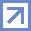 Вариант 1Вариант 2Вариант N7.1. Содержание варианта решения выявленной проблемы7.2. Качественная характеристика и оценка численности потенциальных адресатов предлагаемого правового регулирования в среднесрочном периоде7.3. Оценка дополнительных расходов (доходов) потенциальных адресатов предлагаемого правового регулирования, связанных с его введением7.4. Оценка расходов (доходов) бюджета субъекта Российской Федерации, связанных с введением предлагаемого правового регулирования7.5. Оценка возможности достижения заявленных целей предлагаемого правового регулирования посредством применения рассматриваемых вариантов предлагаемого правового регулирования7.6. Оценка рисков неблагоприятных последствий1Перечень вопросов для участников публичных консультаций2Иные материалы, которые, по мнению разработчика, позволяют оценить необходимость введения предлагаемого правового регулированияNУчастник обсужденияПозиция участника обсужденияКомментарии разработчикаОбщее количество поступивших предложенийОбщее количество учтенных предложенийОбщее количество частично учтенных предложенийОбщее количество неучтенных предложений